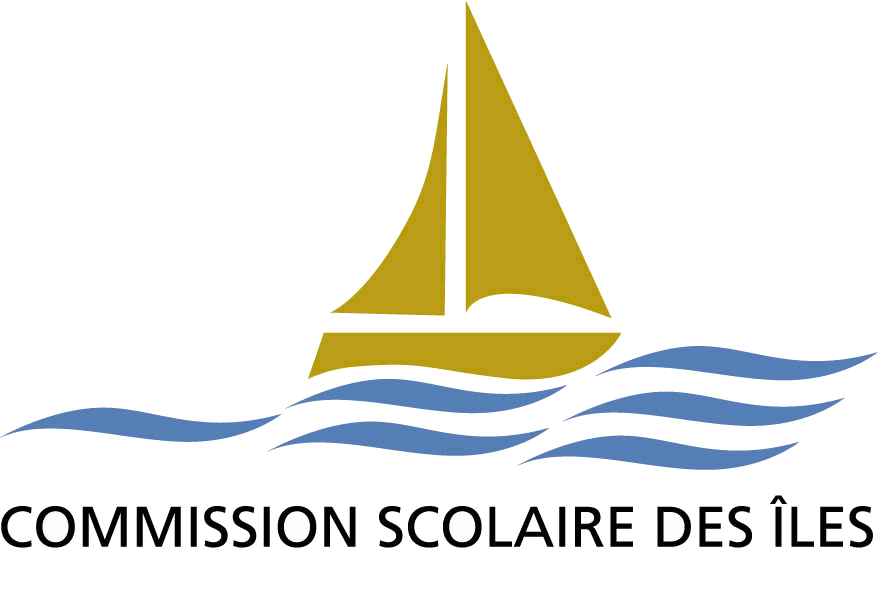 CODE DE CIVILITÉPRÉAMBULELe code de civilité du Centre de services scolaire des Îles est un énoncé d’attitudes et de comportements associés au savoir-vivre, que nous encourageons pour maintenir un milieu de travail respectueux, harmonieux, transparent et efficace. Tous les employés du Centre de services scolaire des Îles, toutes catégories d’emploi confondues, doivent respecter ce code dans leurs activités internes et externes reliées au travail. De fait, pour que le code de civilité génère les résultats escomptés, l’adhésion de chaque employé et son engagement à le respecter et le promouvoir quotidiennement dans le cadre de son travail sont essentiels.Au-delà des tâches à effectuer, ce sont la qualité des relations interpersonnelles et la façon dont chacun collabore avec ses collègues qui influencent le climat de travail.OBJECTIFSSusciter une réflexion individuelle et collective sur le respect et la civilité en milieu de travail.Instaurer une culture de respect et de courtoisie dans les échanges quotidiens.DÉFINITIONSLa civilité, c’est bien plus que d’être simplement poli et courtois. Il s’agit de considérer les autres et d’être ouvert à eux, de communiquer respectueusement et avec transparence, d’adopter des comportements qui favorisent la collaboration et l’harmonie, dans un climat professionnel rigoureux. L’incivilité, c’est un manquement aux règles élémentaires de vie en société, qui n’est pas nécessairement un geste visé et intentionnel, mais qui crée un impact négatif sur le moral des personnes, sur les relations interpersonnelles ou sur la prestation et l’exécution du travail ainsi que sur le climat de travail.ENGAGEMENTNous, les employés du Centre de services scolaire des Îles, valorisons le respect, la collaboration, l’ouverture et l’établissement d’une communication efficace et transparente entre nous.  Par conséquent, chaque employé, par l’adoption de comportements recherchés, contribue au maintien d’un milieu de travail sain.QUELQUES EXEMPLES DE COMPORTEMENTS À ADOPTER ET À ÉVITERACTIONS À ENTREPRENDRE EN CAS D’INCIVILITÉS RÉPÉTÉESIl est suggéré à l’employé qui se sent victime d’une incivilité de communiquer avec la personne concernée pour lui parler de son comportement indésirable et de ses effets nuisibles ainsi que lui rappeler le code de civilité en place dans l’organisation.Si le comportement ne change pas, l’employé peut parler une seconde fois à la personne au comportement indésirable. Le supérieur immédiat rencontre la personne au comportement présumé discourtois pour lui demander sa version des faits, lui signifier l’importance de la civilité, lui rappeler le code et clarifier ses attentes. Selon la situation et l’ouverture des personnes en cause, le supérieur immédiat peut ensuite inviter l’employé plaignant et faciliter le dialogue entre les deux personnes pour qu’elles arrivent à s’entendre directement.Le supérieur immédiat fait un suivi pour s’assurer que la situation est résolue. Sinon, le supérieur immédiat doit prendre les mesures administratives et/ou disciplinaires pour faire cesser les incivilités avant que la situation se détériore encore plus.N.B. Le terme « employé » désigne toute personne œuvrant au Centre de services scolaire.______________________________________Document adapté à partir d’un modèle de code de conduite disponible sur le site Internet de l’Ordre des conseillers en ressources humaines agréés (CRHA) à l’adresse suivante :http://www.portailrh.org/Ressources/AZ/pdf/Modeledecodedecivilite-civilite.pdf AGIR AVEC RESPECT, C’EST :AGIR AVEC RESPECT, C’EST :AGIR AVEC RESPECT, C’EST ÉVITER :AGIR AVEC RESPECT, C’EST ÉVITER :être courtois et policonsidérer les opinions des autresutiliser un ton de voix convenablerespecter la hiérarchieaccorder la même considération à tous, peu importe le corps d’emploiêtre ponctuelde participer à la communication « dorsale » (parler dans le dos de quelqu’un)de faire du sarcasmede pratiquer le jugement et les sous-entendusde lancer ou alimenter des rumeursde s’attribuer la réalisation du travail d’un autreAGIR AVEC COLLABORATION, C’EST :AGIR AVEC COLLABORATION, C’EST :AGIR AVEC COLLABORATION, C’EST ÉVITER :AGIR AVEC COLLABORATION, C’EST ÉVITER :s’entraider entre collèguesêtre positif et réceptiffaire confiance au jugement et aux interventions de touspartager ses idées et connaissancesrespecter ses engagementsse rallier en acceptant les décisionsde s’isolerd’être condescendant ou arrogantde se montrer indisponible pour ses collèguesd’agir de manière individualistede créer des conflits interpersonnelsd’appliquer une décision en « chiâlant »AGIR AVEC OUVERTURE, C’EST :AGIR AVEC OUVERTURE, C’EST :AGIR AVEC OUVERTURE,  C’EST ÉVITER :AGIR AVEC OUVERTURE,  C’EST ÉVITER :accepter les changements et s’y adapterrespecter les goûts et les coutumes des autresdonner la chance aux autres de s’exprimerêtre capable d’en venir à un compromis en cas de conflitrespecter les divergences d’opinionsd’entretenir des préjugésde ne pas écouter les autresd’être sur la défensivede tenir à ses idées à tout prixde ne pas essayer de bien comprendre les changements qui se produisentCOMMUNIQUER EFFICACEMENT ET AVEC TRANSPARENCE, C’EST :COMMUNIQUER EFFICACEMENT ET AVEC TRANSPARENCE, C’EST :COMMUNIQUER EFFICACEMENT ETAVEC TRANSPARENCE, C’EST ÉVITER :COMMUNIQUER EFFICACEMENT ETAVEC TRANSPARENCE, C’EST ÉVITER :avoir une bonne écoute, être réceptifs’assurer que le message est bien comprisadresser les questionnements et commentaires aux bonnes personnespartager l’information à tempsadopter un ton de communication agréableavoir de l’empathiede parler avec agressivitéde faire des commentaires négatifs non constructifs et des remarques désobligeantes (chiâlage)de communiquer la mauvaise information ou de négliger de mentionner l’information pertinented’adopter un comportement provoquantde s’isolerL’employé qui se sent victime d’une incivilité peut en tout temps en parler à son supérieur immédiat